Sunday  8 January 2023	                                                                            Divine Office: Week 1OUR LADY OF LOURDES AND SAINT CECILIAParish Administrator: Mgr Francis JamiesonLandline: 01258 452051 Mobile: 07826 732493Hospital RC Chaplains:Dorchester:  Fr Barry Hallett 01305 255198; Poole: Deacon Declan McConville 01202 442167 Newsletter:  newsletterblandfordcatholics@yahoo.co.ukWebsite:  blandfordcatholics.orgPlymouth Diocesan Trust Registered Charity No. 213227Please keep in your prayers:   Ruby Cooper,  Iris Bell; Christopher; Noreen Breadmore; Christina and John Morley;  Leeah, Marjorie’s daughter;   Leander;  Sandra, Teresa and Tom’s niece;  Father Tom, and all at the Care Home where he is chaplain; and all families of those suffering at this time.MASS INFORMATION CORRECT AT TIME OF PUBLISHING BUT MAY BE SUBJECT TO CHANGE AT SHORT NOTICEFIRST WEEK IN ORDINARY TIME YEAR A1Saturday January 7 St Raymond of Peñafort (Opt Mem)9.30am LATIN MASS5.30pm Vigil Mass of SundaySunday JANUARY 8 THE BAPTISM OF THE LORD (FEAST)9.00am HOLY MASSMonday  January 99.10am Morning Prayers   NO MASSTuesday  January 109.10am Morning Prayers   NO MASSWednesday  January 119.10am Morning Prayers  NO MASSThursday January 12  St Aelred of Rievaulx (Opt Mem)9.10am Morning Prayers  NO MASSFriday January 13   St Hilary, Doctor of the Church (Opt Mem)9.10am Morning Prayers   NO MASSSaturday January 14  9.30am LATIN MASS5.30pm Vigil Mass of SundaySunday JANUARY 15  9.00am HOLY MASS   - PEACE DAYFr. Francis apologises that there will be no weekday Masses next week: Monday January 9th. to Friday, 13th.PLEASE PRAY for the repose of the soul of  Michael Le Bas, who died recently.  His funeral service will be at Our Lady of Lourdes and St. Cecilia’s, Blandford, on Monday, January 16th., at 12.00 noon.The Pope's intentions for JANUARYFor educatorsWe pray that educators may be credible witnesses, teaching fraternity rather than competition and helping the youngest and most vulnerable above all.OUR LADY OF LOURDES FEAST DAY  - 11 FEBRUARY - PARISH LUNCH - 12 noon for 12.30 pm   Please keep this date free and come and help us celebrate our patronal feast.   It will be in the Powerhouse at Bryanston.   Tickets to follow.WEEKLY OFFERINGS    To be published when available.   Thanks to all who contributed.  Ruth  With blessings on every one of our parish family,Father Francis   ANY OTHER BUSINESS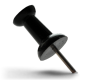 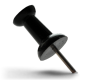 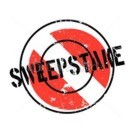 SWEEPSTAKE 2023   Over the years our sweepstake has raised more than £10,000 for the parish.  This has been divided equally between parish funds and the prizes.  This year the first draw will take place at the parish meal on February 11th.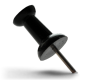 	If you would like to support the sweepstake, please complete an envelope at the back of church and enclose your subscription of £10, or multiples of £10.  Then place the envelope in the collection box at the back of the church.	Many thanks for your support.  Father FrancisFOOD BANK Thursday afternoons 2-4 pm  Come along to the Food Bank (in the United Reformed Church Hall, Whitecliff Mill Street) for a warm welcome, a hot drink, cake and a chat.  Thank you  Jan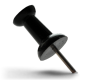 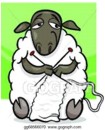 KNIT AND NATTER will recommence in the church hall in January - the date of the first meeting  will be the 17th.   All welcome!  Christina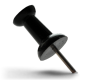 Saint Mark wrote that “Whoever believes and is baptized will be saved, but whoever does not believe will be condemned” (Mark 16:16), so it is clear that baptism doesn’t save them or condemn them if they refuse to be baptized, but rather, it is their refusal to believe that condemns them. We never give more honour to Jesus than when we honour his Mother, and we honour her simply and solely to honour him all the more perfectly. - St Louis de Montfort